PENGARUH DISIPLIN MENGAJAR GURU TERHADAP MOTIVASI BELAJAR PENDIDIKAN AGAMA ISLAM DI SMP NEGERI 2 WAWONII SELATAN KABUPATEN KONAWE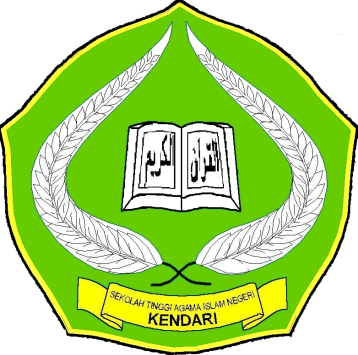 SKRIPSIDiajukan Untuk Memenuhi Salah Satu Syarat Memperoleh Gelar Sarjana Pendidikan Islam Pada Program Studi Pendidikan Agama IslamOleh:ANIRWANNPM. 09010101008JURUSAN TARBIYAH/ PAISEKOLAH TINGGI AGAMA ISLAM NEGERI (STAIN)SULTAN QAIMUDDINKENDARI2013                   DAFTAR ISIAbstrakAnirwan, NPM. 09010101008, Judul: Pengaruh Disiplin Mengajar Guru Terhadap Motivasi Belajar Pendidikan Agama Islam di SMP Negeri 2 Wawonii Selatan Kabupaten Konawe, (Dibimbing Oleh: Bapak Drs. H. Herman, M.Pd.I dan Bapak Mahruddin, S.Sos, M.Si Penelitian ini adalah penelitian korelasional yang menganalisis pengaruh disiplin mengajar guru terhadap motivasi belajar pendidikan agama Islam di SMP Negeri 2 wawonii selatan kabupaten konawe. Penelitian ini bertujuan untuk mengetahui besar kontribusi Disiplin Mengajar Guru terhadap Motivasi Belajar Pendidikan Agama Islam di SMP Negeri 2 Wawonii Selatan Kabupaten KonawePenelitian ini dilaksanakan di SMP Negeri 2 Wawonii Selatan Kabupaten Konawe pada tahun ajaran 2012/2013 dengan jumlah sampel 40 siswa. Penelitian dilakukan mulai dari bulan Juli hingga September 2013.Analisis data deskriptif dilakukan dengan menghitung mean, median, modus, standar deviasi, varians, dan rentangan data. Uji normalitas data menggunakan uji linearitas data. Pengujian hipotesis penelitian menggunakan perhitungan Product Momoent Pearson dan pengujian signifikansi menggunaka uji F.Hasil penelitian ini menunjukan bahwa disiplin mengajar guru memiliki hubungan dengan motivasi belajar pendidikan agama Islam sebesar 0,38 masuk dalam kategori rendah. Besar kontribusi disiplin mengajar guru terhadap motivasi belajar siswa  sebesar 14,44% Perhitungan signifikansi menunjukkan bahwa nilai F hitung = 9,92  > F tabel pada α = 0,05 = 4,08  artinya ada pengaruh yang signifikan antara disiplin mengajar guru terhadap motivasi belajar siswa di SMP Negeri 2 Wawonii Selatan.AbstrakAnirwan, NPM. 09010101008, Judul: Pengaruh Disiplin Mengajar Guru Terhadap Motivasi Belajar Pendidikan Agama Islam di SMP Negeri 2 Wawonii Selatan Kabupaten Konawe, (Dibimbing Oleh: Bapak Drs. H. Herman, M.Pd.I dan Bapak Mahruddin, S.Sos, M.Si Penelitian ini adalah penelitian korelasional yang menganalisis pengaruh disiplin mengajar guru terhadap motivasi belajar pendidikan agama Islam di SMP Negeri 2 wawonii selatan kabupaten konawe. Penelitian ini bertujuan untuk mengetahui besar kontribusi Disiplin Mengajar Guru terhadap Motivasi Belajar Pendidikan Agama Islam di SMP Negeri 2 Wawonii Selatan Kabupaten KonawePenelitian ini dilaksanakan di SMP Negeri 2 Wawonii Selatan Kabupaten Konawe pada tahun ajaran 2012/2013 dengan jumlah sampel 40 siswa. Penelitian dilakukan mulai dari bulan Juli hingga September 2013.Analisis data deskriptif dilakukan dengan menghitung mean, median, modus, standar deviasi, varians, dan rentangan data. Uji normalitas data menggunakan uji linearitas data. Pengujian hipotesis penelitian menggunakan perhitungan Product Momoent Pearson dan pengujian signifikansi menggunaka uji F.Hasil penelitian ini menunjukan bahwa disiplin mengajar guru memiliki hubungan dengan motivasi belajar pendidikan agama Islam sebesar 0,38 masuk dalam kategori rendah. Besar kontribusi disiplin mengajar guru terhadap motivasi belajar siswa  sebesar 14,44% Perhitungan signifikansi menunjukkan bahwa nilai F hitung = 9,92  > F tabel pada α = 0,05 = 4,08  artinya ada pengaruh yang signifikan antara disiplin mengajar guru terhadap motivasi belajar siswa di SMP Negeri 2 Wawonii Selatan.HALAMAN JUDUL ..............................................................................................PERNYATAAN KEASLIAN SKRIPSI ..............................................................PENGESAHAN SKRIPSI ...................................................................................ABSTRAK .............................................................................................................KATA PENGANTAR ...........................................................................................DAFTAR ISI ..........................................................................................................DAFTAR TABEL ..................................................................................................DAFTAR GAMBAR .............................................................................................DAFTAR LAMPIRAN .........................................................................................BAB I PENDAHULUANLatar Belakang……………………………...............................................Batasan dan Rumusan Masalah………………..........................................Hipotesis…………………………………………………………….…..Definisi Operasional……………………………………………….........Tujuan dan Manfaat Penelitian …………………………………….…..BAB II LANDASAN TEORIHakikat Disiplin Mengajar Guru................................................................Hakikat Motivasi Belajar...........................................................................Hakikat Pendidikan Agama Islam……………………………….……...Hasil Penelitian yang Relevan…………………………………………..BAB III METODOLOGI PENELITIANJenis Penelitian……………………………………………………….......Lokasi  dan Waktu Penelitian…………………………………………....Populasi dan Sampel…………………………………………………......Variabel Penelitian dan Desain Penelitian…………………………….....Teknik Pengumpulan Data…………………………………………….....Kisi – Kisi Instrumen Penelitian Penelitian………………………….......Teknik Analisis Data…………………………………………….............BAB IV HASIL PENELITIAN DAN PEMBAHASANGambaran Umum SMP 2 Wawonii Selatan.......................................................B.  Pengujian Validitas Instrumen...........................................................................C. Hasil Analisis Deskriptif Data ...........................................................................D. Uji Persyaratan  Analisis Data............................................................................E. Pengujian Hipotesis ............................................................................................BAB V PENUTUPKesimpulan .................................................................................................Saran ...........................................................................................................DAFTAR PUSTAKA ..........................................................................................LAMPIRAN ..........................................................................................................iiiiiiivvviiixxiixiii156678233141444445474748505458658789969798101